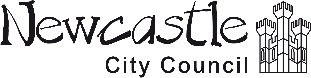 SEN and Disability Policy September 2021 exampleNOTE: Example text is provided under each heading, however, the expectation is that the policy will be amended to reflect your own school The SEND policy should be read in consultation with the Accessibility Plan, Annual SEN Report and the Parents/Carers’ SEN Information Guide. Together they include details of:The school’s admission arrangements for pupils with SEN or disabilitiesThe steps school have taken to prevent pupils with SEN or disabilities from being treated less favorably than other pupilsThe facilities provided to assist access to the school by pupils with SEN and disabilities. (Children and Families Act 2014, Part 3)The information below could be on the front page or at the beginning of the policy:Name and contact details of SENCOLength of time in post and, if applicable, National Award for SEN Coordination (NASC) statusSENCO position on the senior leadership team (SLT), and if not who is the advocate on the SLT for SENHow the policy was developed, who was consulted and how it was shared with stakeholders, including parents and familiesSEN and Disability PolicyRationale: At School A every child is equal, valued and unique. We aim to provide an environment where all pupils feel safe and can flourish. We will respond to individuals in ways which take into account their varied life experiences and particular needs.Throughout this policy, and the following policies, we will ensure steps are taken to prevent disabled pupils from being treated less favourably than others: Accessibility Plan, Anti-Bullying Policy, Behaviour Policy, Equality Policy, Parents/Carers’ SEN Information Guide, SEN Policy, Annual SEN Report.School A is committed to providing an education that enables all pupils to make progress so that they achieve their best, become confident individuals living fulfilling lives and make a successful transition into adulthood (expand here what your school does for preparing for the next phase of education and in preparation for adulthood). Objectives:To ensure equality of provision for pupils with special educational needs (SEN) and disabilityTo take into account legislation related to SEN and Disabilities , including part 3 of the Children and Families Act 2014, The SEN Code of Practice 2014, The Special Educational Needs and Disability Regulations 2014, The Special Educational Needs ( Personal Budgets and Direct Payments) Regulations, Section 49, The Order setting out transitional arrangements, Section 137,  Equality Act 2010, The Mental Capacity Act 2005, Keeping children safe in education 2021, Supporting pupils at school with medical conditions 2017, Working together to safeguard children 2018 To provide full access for all pupils to a broad and balanced curriculumTo ensure that the needs of pupils with SEN are identified, assessed, planned for and regularly reviewed to improve outcomesTo enable pupils with SEN to achieve their potentialTo ensure parents / carers are fully engaged in decision makingTo take into account the views, wishes and feelings of pupilsTo provide advice and support for all staff working with pupils with SENTo provide detailed information about the arrangements for identifying, assessing and making provision for pupils with SENAdmission Arrangements:The school must outline admission arrangements for pupils with SEN and disabilities(See Admissions policy)For example: Please refer to the information contained in school’s Admissions Policy which can be accessed on the school website. The admission arrangements for all pupils are in accordance with national legislation, including the Equality Act 2010. This includes pupils with any level of SEND. Roles and Responsibilities:The Special Educational Needs Coordinator (SENCO):overseeing the day-to-day operation of the policycoordinating provision for pupils with SENliaising with the Designated Teacher where a looked after pupil has SENadvising on the graduated approach to providing SEN supportadvising on the deployment of the school’s delegated budget and other resources to meet pupils’ needs effectivelyliaising with parents of pupils with SENliaising with early years providers, other schools, educational psychologists, health and social care professionals, and independent or voluntary bodiesbeing a key point of contact with external agencies, especially the local authority and its support servicesliaising with potential next providers of education to ensure a pupil and their parents are informed about options and a smooth transition is plannedworking with the head teacher and school governors to ensure that the school meets its responsibilities under the Equality Act (2010) with regard to reasonable adjustments and access arrangementsensuring that the school keeps the records of all pupils with SEN up to dateThe SENCO has achieved the National Award for SEN Coordination.The class/subject teacher:Set high expectations which inspire, motivate and challenge pupilsPromote good progress and outcomes for pupilsPlan and teach lessons in which teaching responds to the strengths and needs of pupils with SENWork closely with support staff in the planning and monitoring of interventionsMake accurate and productive use of assessment to inform the four-part cycleManage behaviour effectively to ensure a good and safe learning environmentFulfil wider professional responsibilities in relation to SEN e.g. the effective deployment of support staff, professional development, acting on specialist adviceCommunicate effectively with parents with regard to pupils’ achievements and pupils well-beingThe SENTA… supports individuals and groups of pupils at SEN support level of provision, both in class and through withdrawal for targeted interventions/ programmes.The governor responsible for SEN is ….The designated teacher for child protection is….The designated member of staff responsible for managing pupil premium is…Children in Care (CiC)The SENCO and designated teacher meet on a … weekly/half termly/termly basis to ensure that arrangements are in place for supporting pupils that are in care and also have SEN. SEN reviews and PEP meetings are coordinated and where possible meetings are held on the same day.The designated member of staff for children in care is….(See CiC policy)Specialised Provision:If any….Access to Facilities and Provision:Please refer to school’s accessibility plans which outlines how we:Increase access to the curriculum for pupils with a disability Improve and maintain access to the physical environment Improve the delivery of written information to pupilsDisabled toilets, lifts, where medicines stored could be included here. (See Accessibility plan)Allocation of Resources:The head teacher and SENCO are responsible for the operational management of the budget for SEN provision. The school will use a range of additional funding including the notional SEN budget and, where applicable, pupil premium to provide high quality appropriate support for pupils with SEN. Where a pupil’s needs exceed the nationally prescribed threshold (currently £6,000) additional funding will be applied for from the local authority. Access to the CurriculumAll pupils should have access to a broad and balanced curriculum. All pupils receive inclusive quality first teaching that is differentiated to meet individual need. Identifying, assessing, planning and review is part of Quality First Teaching. Our Parents/Carer’ SEN Information Guide and Annual SEN Report provides a clear description of the details of what is available for all children with SEN through Quality First Teaching and what is additional and different provision. Pupils with SEN are actively encouraged and supported to join in and benefit from additional activities and clubs as well as any wider community activities. (Detail how you do this)(See Teaching and Learning policy)Identification, Assessment, Planning and Review Arrangements:School A follows the graduated approach of assess, plan, do and review as outlined in the Code of Practice (2014). This approach is embedded in whole school practice for all pupils and every teacher is responsible for ‘adapting teaching to respond to the strengths and needs of all pupils. (Teachers’ Standards 2012)School assessment data, teacher judgments and, where appropriate, assessments from outside agencies are used to identify pupils who require additional and different provision. There are 4 broad areas of need:Communication and interactionCognition and learningSocial, emotional and mental health difficulties (please ensure that your anti bullying policy makes reference to the impact of bullying on SEN pupils)Sensory and/or physical needsThe following are not SEN but may impact on progress and attainment:DisabilityAttendance and punctualityHealth and welfareEnglish as an additional language (EAL)Receipt of pupil premiumBeing a looked – after childBeing a child of service personnelSEN support – four-part cycleThe identification of SEN is built into the overall approach to monitoring the progress and development of all pupils in school.  Termly pupil progress meetings support the early identification of pupils who may have SEN. Where concerns are identified an initial concerns checklist is completed and discussed with the SENCO. AssessThe class or subject teacher, working with the SENCO, will carry out a clear analysis of a pupil’s needs. This assessment will be reviewed regularly. Where appropriate, professionals will help to inform the assessment. Parents will be asked to contribute to the assessment.PlanParents will be formally notified (include how this happens). Adjustments, interventions, support and review date will be agreed with staff, parents and pupil. This will be recorded on the school information system. (Reference to support plans/provision maps / intervention maps). SEND Mainstream Guidance used to support planningDoThe class or subject teacher will remain responsible for working with the pupil on a daily basis and retain responsibility for their progress and outcomes. The class or subject teacher will plan and assess the impact of support and interventions with any teaching assistants or specialist staff involved. The SENCO will support the above. SEND Mainstream Guidance implemented.ReviewThe effectiveness of the support and interventions and their impact on the pupil’s progress will be reviewed on the agreed date. Reviews will be held with parents at least three times per year. The class teacher or subject teacher, working with the SENCO, will revise the support in light of the pupil’s progress. If a pupil does not make expected progress over a sustained period of time school will seek specialist expertise. This will inform future provision. School liaises with the following services - Educational Psychology Service, School Health, School Effectiveness SEN team, SEND Outreach Service (SENDOS) and, when appropriate, Social Services and Virtual School.  (You may want to state who you buy in through a traded service and which services are centrally funded). Where, despite having taken relevant and purposeful action to identify, assess and meet the SEN of a pupil, the pupil has not made expected progress, then school or parents will consider requesting an Education, Health and Care assessment. School will provide the local authority with evidence of the action taken as part of SEN support. Further details on provision for pupils with SEN can be found in the Parents/Carers’ SEN Information GuideParents/Carers’ SEN Information GuideThis guide, and the Annual SEN Report, can be found on the school website. These outline the provision normally available for pupils with SEN as well as provision within the four broad areas of need – communication and interaction; cognition and learning; social, emotional and mental health difficulties; sensory and/or physical.  The Annual SEN Report includes an evaluation of the impact of the above provision on outcomes for pupils with SEN.Transition ArrangementsTransition is carefully planned. In order to ensure successful transition both within school and from setting/school to setting/school. Parents/carers will be fully involved in the planning for the transfer to the new setting. Key information about SEN provision will be shared with the next school /setting through the review process. Secondary – additional information about longer-term goals and transition into post -16 education. Preparing for adulthood - employment, independent living, health and community participation.  (See Transition Policy)Partnership with Parents/Carers:School A has positive attitudes to parents/carers and values their important role in their child’s education. Parents/carers are always informed when their child is placed on the SEN list and the graduated response, outlined in the Code of Practice, is explained to them. Parents are informed about Newcastle Special Educational Needs and Disabilities Information, Advice and Support Service. This service provides information, advice and support at any stage of a child or young person’s education and provides an Independent Supporter for families in the process of getting an Education Health and Care Plan. Parents are fully involved in the review process. Interpreters are arranged for parents who require translation during meetings. Written information is in accessible formats and sufficient notice is given for meetings to enable parents/carers time to prepare.The Parental Support Adviser… is proactive in supporting parents in a variety of ways, including home visits, liaising with agencies, organising activities and facilitating and delivering training. Early Help is used to coordinate support for children and their families who have a range of needs. Pupil Participation:The views of all pupils are valued. Pupils with SEN are supported to be involved in decision making and to be able to express any concerns. All pupils are aware of their individual targets and a pupil review sheet is used to gather their views on their progress. Pupils in key stage 2 and above are invited to attend their termly review meeting. Monitoring and Evaluating the Success of Provision – for further details see Annual SEN Report: A variety of methods are used to monitor and evaluate the provision and achievements for the pupils with SEN:Regular observation of teaching by the senior management teamAnalysis of assessment data, with high expectations for the progress expected between key stages for all pupils, Assessment records that illustrate progress over time – e.g. reading agesPre and post assessments for those pupils who are withdrawn for targeted interventionsSuccess rates in respect of individual targetsMonitoring by the governor with responsibility for SENThe views of parents/carers and pupils. Questionnaire for parents of pupils with SEN, pupil views of additional and different provision they receive.Regular meetings between SENCO, SENTA and head teacher / SENCO, head of year, subject leadsLA SEN Review to externally validate provision and outcomes for pupils with SENStaff Development: The Senior Leadership Team reviews the training needs of staff through Performance Management and pupil progress to plan appropriate CPD in relation to SEND. The SENCO ensures staff are informed of local and national developments in relation to SEN and Inclusion. Where appropriate, specialists are used to deliver the training. Early career teachers (ECT) are offered support and in school training by the SENCO. See Annual SEN Information Report for details.(Make reference to any TRUST or School to School training)Medical ConditionsSchool A will follow the recommendations of Supporting pupils at school with medical conditions (2017) with regard to arrangements to support pupils with medical conditions. Where a pupil also has SEN, their provision will be planned and delivered in a coordinated way with their healthcare plan. (See Medicines in Schools Policy and list staff responsible for medicines)The Complaints Procedure:Initially an attempt will be made to resolve a complaint about SEN provision at school level, within one week of the complaint having first been made. The procedure is firstly that the key worker / class teacher / form tutor attempts to resolve matters, then if required the SENCO and /or head teacher becomes involved.If the complaint is unresolved, then the person making the complaint is advised of their rights under Section 23 of the Education reform Act to make a complaint. The Governing Body will consider the complaint, after which, if necessary, the LA will become involved. School will inform parents/carers of the local authority’s commissioned independent disagreement resolution service. Details can also be found in the Local Offer.  (See Complaints procedure)Date agreed by governing body:Review due:Date reviewed (This could provide a review history)Related policies: Admissions, Accessibility Plan, Annual SEN Report, Anti-bullying Policy, Children in Care, Medicines in School, Safeguarding, Teaching and Learning, Transition. 